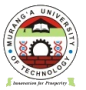                                       MURANG’A UNIVERSITY OF TECHNOLOGYUNIVERSITY EXAMINATIONS    FOR BSc IN CONSTRUCTION MANAGEMENT                          2015/16 ACADEMIC YEARSECOND YEAR FIRST SEMESTER COURSE CODE: TLM 3213              TITLE: Measurements for Construction WorksDATE: ...../4/2016 DURATION: 2HOURS  CENTRE: MAIN CAMPUSINSTRUCTIONS TO CANDIDATESThis paper consists of 5 questionsAnswer question ONE and any other two questionsQUESTION ONE (30Marks)Take off quantities for all the substructure works as per the drawing No 001QUESTION TWO (20Marks)Take off quantities for roof works and rainwater goods as per drawing No 002QUESTION THREE(20Marks)Take off quantities for the internal finishes as per the drawing No 003 (15Marks)State the standard methods of measurements of the following (5Marks)Concrete foundationWallingDoorsWindowsQUESTION FOUR(20Marks)Take off quantities for the superstructure wall and concrete frame as per drawing No 004QUESTION FIVE(20Marks)Take off quantities for internal doors, external doors and windows per attached drawing (18Marks)Define the term SMM (2 Marks)